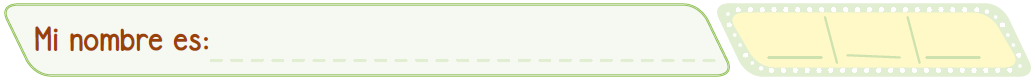 Etapas del desarrollo humano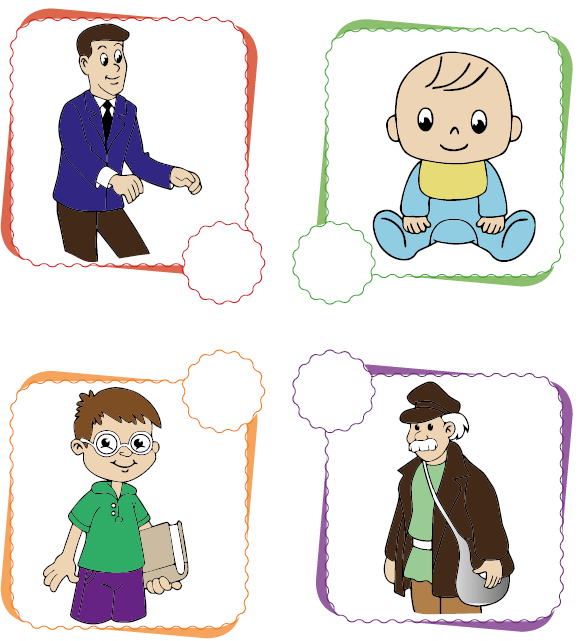 